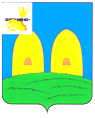 КОМИТЕТ  ОБРАЗОВАНИЯАДМИНИСТРАЦИИ МУНИЦИПАЛЬНОГО ОБРАЗОВАНИЯ«РОСЛАВЛЬСКИЙ РАЙОН» СМОЛЕНСКОЙ ОБЛАСТИП Р И К А Зот 30.03.2016  № 132 Об итогах районного заочного  конкурса фотографий и фотоколлажей «В гармонии с природой»                                       В соответствии с приказом Рославльского комитета образования от 24.02.2016 № 73 «О проведении районного заочного конкурса фотографий и фотоколлажей «В гармонии с природой» на базе МБУДО «СЮН» проведен районный заочный конкурс фотографий и фотоколлажей «В гармонии с природой» (далее - Конкурс)  среди муниципальных бюджетных образовательных учреждений муниципального образования «Рославльский район» Смоленской области (далее - Учреждения).                     В Конкурсе приняли участие 12 Учреждений. Наибольшую активность проявили: МБОУ «Средняя школа № 7», МБОУ «Средняя школа № 6», МБОУ «Крапивенская основная школа», МБОУ «Ивановская основная школа», МБУДО «СЮН», МБОУ «Павловская основная школа», МБОУ «Перенская средняя школа», МБОУ «Пригорьевская средняя школа», МБОУ «Астапковичская средняя школа»,  МБОУ «Хорошовская средняя школа»,  МБОУ «Кирилловская средняя школа».На Конкурс представлено 124 работы, которые соответствовали Положению о Конкурсе.Жюри определило победителей и призеров в соответствии с Положением. На основании вышеизложенного п р и к а з ы в а ю:1.Наградить грамотами Рославльского комитета образования следующих учащихся - победителей и призёров Конкурса: 1.1. В номинации «Чарующая красота»:возрастная категория 1-4 классы: за 1 место - Марченкову Дарью – учащуюся 1класса МБОУ «Средняя школа № 7»; за 2 место – Корнеева Егора – учащегося 2 класса МБОУ «Крапивенская основная школа»; за 3 место – Корнеева Игната - учащегося 1 класса МБОУ «Средняя школа № 7»; возрастная категория 5-7 классы:за 1 место – Душевину Алёну – учащуюся 6 класса МБОУ «Крапивенская  основная школа»;за 2 место – Шикунову Виталию - учащуюся 6 класса МБОУ «Перенская  средняя школа»;за 3 место – Шикунову Виталию - учащуюся 6 класса МБОУ «Перенская  средняя школа»;возрастная категория 8-11 классы:за 1 место – Якубович Диану - учащуюся 8 класса МБОУ «Пригорьевская  средняя школа»;за 2 место – Лыткину Татьяну - учащуюся 11 класса МБОУ «Пригорьевская  средняя школа»;за 3 место – Ясыбаш Марию - учащуюся 8 класса МБОУ «Пригорьевская  средняя школа».1.2. В номинации «Родная природа»:возрастная категория 5-7 классы:за 1 место – Кривоченко Светлану - учащуюся 6 класса МБОУ «Средняя школа №7»;за 2 место – Кильяченко Валерию - учащуюся МБУДО «СЮН»;возрастная категория 8-11 классы:за 1 место – Кабанова Константина - учащегося 8 класса МБОУ «Хорошовская средняя школа»;за 2 место – Константинову Александру - учащуюся 9 класса МБОУ «Хорошовская средняя школа»;за 3 место – Волкову Дарью - учащуюся МБУДО «СЮН».1.3. В номинации «О братьях наших меньших»:возрастная категория 1-4 классы:за 1 место – Новикова Егора - учащегося 3 класса МБОУ «Средняя школа № 6»;за 2 место – Корнеева Игната - учащегося 1 класса МБОУ «Средняя школа № 7»;возрастная категория 5-7 классы:за 1 место – Душевину Алёну – учащуюся 6 класса МБОУ «Крапивенская  основная школа»;за 2 место – Тимофееву Анастасию - учащуюся 5 класса МБОУ «Средняя школа № 7»;за 3 место – Гарбузову Дарью - учащуюся 5 класса МБОУ «Средняя школа № 7»;возрастная категория 8-11 классы:за 1 место – Потапову Каролину - учащуюся 9 класса МБОУ «Перенская  средняя школа»;за 2 место – Антоненкову Полину - учащуюся 11 класса МБОУ «Средняя школа № 6»;за 3 место – Колюкаеву Дарью - учащуюся 9 класса МБОУ «Павловская  основная школа».1.4. В номинации «Культурное наследие»:возрастная категория 5-7 классы:за 1 место – Володина Даниила - учащегося 6 класса МБОУ «Средняя школа № 1»;возрастная категория 8-11 классы:за 1 место – Антоненкову Полину - учащуюся 11 класса МБОУ «Средняя школа № 6»;за 2 место – Кабанова Константина - учащегося 8 класса МБОУ «Хорошовская средняя школа»;за 3 место – Новикову Веронику - учащуюся 10 класса МБОУ «Перенская  средняя школа».1.5. В номинации «Гармония жизни»:возрастная категория 1-4 классы:за 1 место – Гаврищук Софью - учащуюся 2 класса МБОУ «Средняя школа № 7»;за 2 место – Киселёву Анастасию - учащуюся МБУДО «СЮН»;за 3 место – Стецук Елену - учащуюся 1 класса МБОУ «Средняя школа № 7»;возрастная категория 5-7 классы:за 2 место – Кущенкову Ксению - учащуюся 5 класса МБОУ «Хорошовская средняя школа»;возрастная категория 8-11 классы:за 1 место – Клевцову Юлию - учащуюся 9 класса МБОУ «Средняя школа № 7»;за 2 место – Волкову Дарью - учащуюся МБУДО «СЮН».1.6. В номинации «Лицом к лицу»:возрастная категория 8-11 классы:за 1 место – Ивашнёву Дарью - учащуюся МБУДО «СЮН»;за 2 место – Турицыну Екатерину - учащуюся МБУДО «СЮН».2. Наградить дипломами Рославльского комитета образования следующих педагогических работников, подготовивших победителей и призёров Конкурса:Купренкову Людмилу Васильевну, учителя изобразительного искусства МБОУ  «Пригорьевская  средняя школа»;Зыкову Юлию Сергеевну, учителя биологии и химии МБОУ «Павловская основная школа»;Супроненко Ирину Эдуардовну, педагога дополнительного образования МБУДО «СЮН»;Макарову Елену Николаевну, учителя географии и биологии МБОУ «Пригорьевская средняя школа»;Борисову Елену Александровну, учителя начальных классов МБОУ «Средняя школа № 7»;Титову Наталью Денисовну, учителя начальных классов МБОУ «Крапивенская основная школа»;Капризову Наталью Анатольевну, учителя биологии МБОУ «Средняя школа № 1»;Иванникову Наталью Владимировну, учителя биологии МБОУ «Средняя школа № 6»;Кабанову Марину Анатольевну, учителя изобразительного искусства МБОУ «Хорошовская средняя школа»;Деменкову Аллу Юрьевну, учителя английского языка  МБОУ «Перенская  средняя школа»;Кузнецову Марину Евгеньевну, учителя математики МБОУ «Средняя школа № 7»;Кабалову Татьяну Михайловну, педагога дополнительного образования МБУДО «СЮН»;Леонову Наталью Михайловну, педагога дополнительного образования МБУДО «СЮН»;Недопекину Елену Александровну, учителя русского языка и литературы МБОУ «Крапивенская основная школа»;Гвозденкову Наталью Анатольевну, учителя изобразительного искусства  МБОУ «Перенская средняя школа»;Прокопову Елену Михайловну, заместителя директора  МБОУ «Средняя школа № 7»;Ерошкину Веронику Васильевну, учителя начальных классов МБОУ «Средняя школа № 7»;Логутенкову Наталью Сергеевну, учителя географии МБОУ «Крапивенская  основная школа»;Струкову Марину Валерьевну, учителя физики МБОУ «Средняя школа № 7»;Бонадысеву Татьяну Александровну, учителя начальных классов МБОУ «Средняя школа № 6»;Колпачкова Виктора Сергеевича, учителя физики и математики МБОУ «Перенская средняя школа».3. Контроль за исполнением настоящего приказа возложить на начальника отдела развития образования и муниципального контроля Рославльского комитета образования Тимофееву С.С.Заместитель Главы муниципального образования«Рославльский район» Смоленской области  -                               председатель Комитета образования	                                         С.В.Филипченко     